ПРОЕКТТема: «Огород на окне»              Возрастная группа: средняя группа (4-5 лет)Выполнила: воспитательБольшакова И.А.2024 учебный год.г. СеверскПРИЛОЖЕНИЕ.    План реализации проекта.Промежуточный фотоотчет реализации проекта.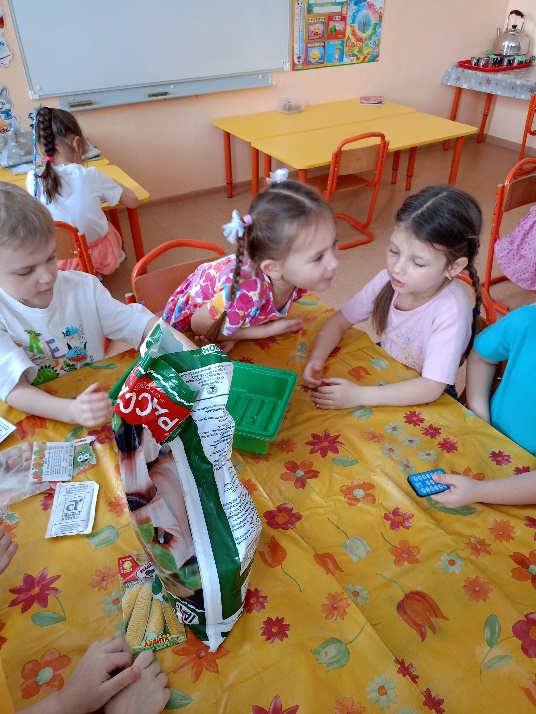 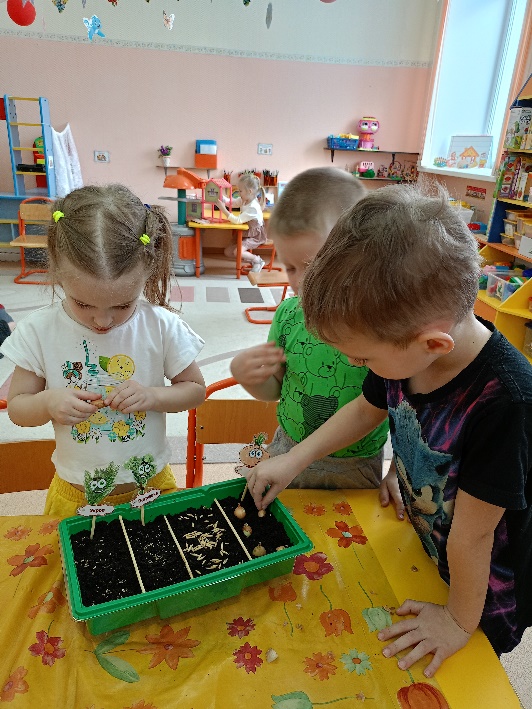 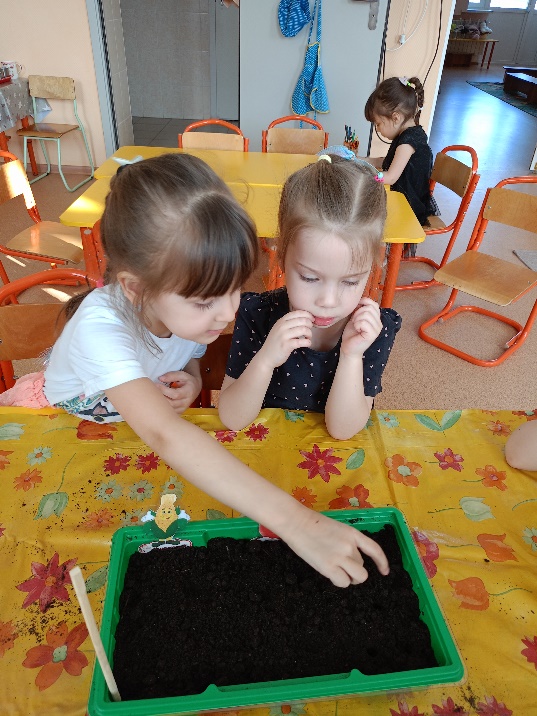 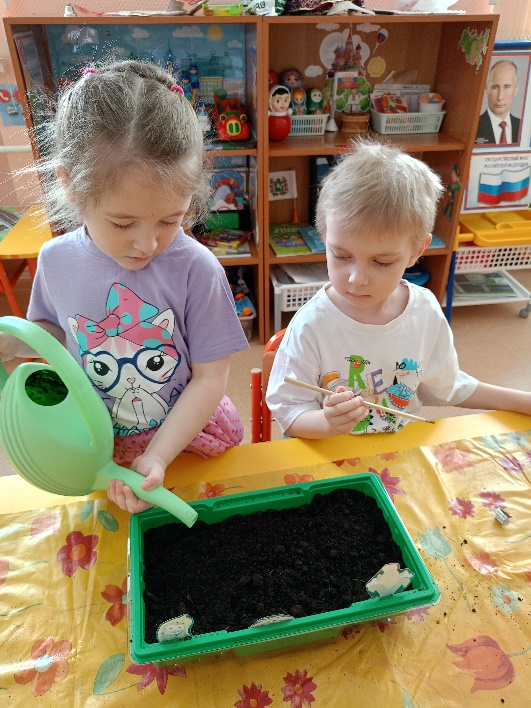 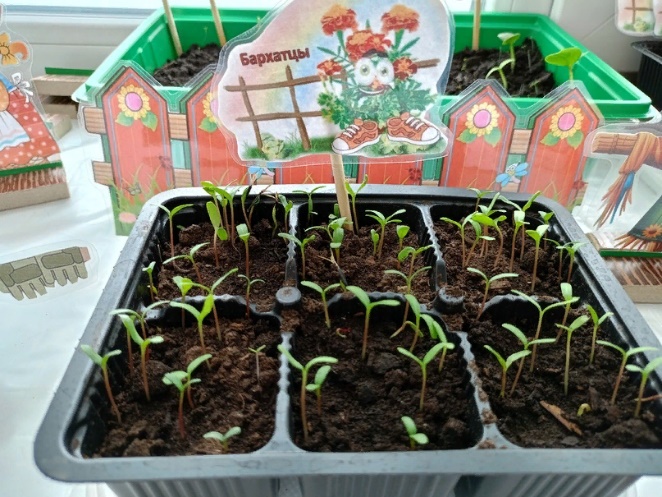 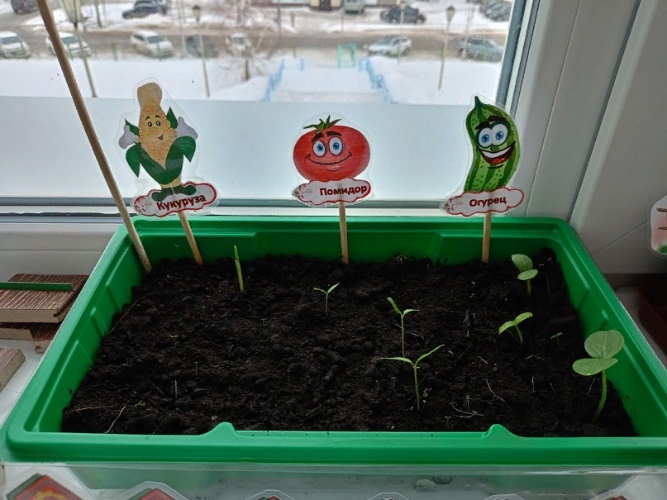 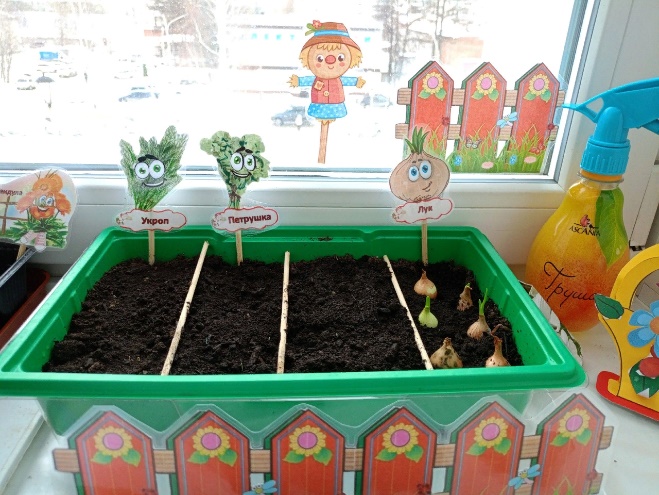 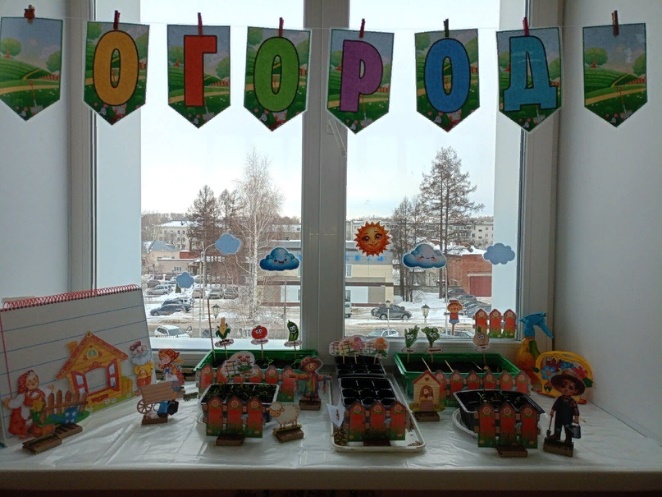 Тема проекта:Экологический проект «Огород на окне»Тип проекта:Групповой, познавательно-исследовательский, творческийСроки реализации:Март-апрельАвтор проекта:Большакова Ирина Анатольевна, воспитательУчастники проекта:Воспитанники, родители, педагоги.Возраст воспитанников:Средняя группа (4-5 лет)Формы реализации проекта:игровая, познавательно - исследовательскаяПроблема, гипотеза проекта:Во время бесед с детьми, выяснилось, что дети хорошо знают названия овощей, как они выглядят, где растут, а вот из чего и как появляются, и какие условия для этого необходимы, дети знают слабо. Проект «Огород на подоконнике» поможет сформировать первоначальные представления о взаимосвязях в природе, условиях, необходимых для выращивания овощных культур в комнате на подоконнике.Актуальность проблемы:Ребенок является первооткрывателем всего того, что его окружает. Он может усвоить все прочно и надолго, если ему расскажут, покажут и если он попробует сам сделать. И мы, педагоги и родители, должны на этом этапе быть главными помощниками. Участие детей в практической деятельности по уходу за «огородом» позволяет заложить основы планирования, развивает умение ставить перед собой цель и достигать результата.Создание «огорода на окне» способствует развитию любознательности и наблюдательности. «Огород на окне» расширяет представления детей о растениях как о живых организмах, рассказывает об условиях, необходимых для их роста и развития, воспитывает желание трудиться.Цель: Формирование экологической культуры у детей и родителей, создание условий для познавательного развития детей через проектно-исследовательскую деятельность и организацию художественно-продуктивной творческой деятельности.Задачи:  Для родителей: • Привлечь семьи к участию в воспитательном процессе на основе педагогического сотрудничества;• Укрепить детско-родительское взаимодействие путём совместных мероприятий;• Сформировать у детей и родителей интерес к совместной трудовой деятельности;•Заинтересовать родителей в изготовлении поделок для оформления огорода на окне.Для детей:• Формировать у детей знания о росте и потребности растений (тепло, влага, свет).• Формировать умения наблюдать, ухаживать за огородными культурами. Развивать любознательность, интерес к исследовательской деятельности, экспериментированию.• Воспитывать бережное и заботливое отношение к растениям.• Формировать партнерские взаимоотношения между педагогом, детьми и родителями.Для воспитателей:•Повышение педагогической компетенции в данном направлении, поиск путей реализации задач;•Реализация на практике новых методик работы с детьми;• Обогащать развивающую среду в ОУ за счёт выращивания мини огорода на подоконнике, атрибутов, фотодневника и т.д.Этапы проекта:1 этап – подготовительный.2 этап – основной.3 этап – заключительный (подведение итогов).Подготовительный этап: 1 неделя• определение темы; • выявить цели и определить задачи; • подборка материала (литература, наглядный материал, дидактические игры, муляжи овощей, семена для посадки); • беседы с детьми «Что такое огород и что на нём растёт»; «Что такое «Огород на окне»; «Какие растения можно вырастить на подоконнике»; • работа с родителями – ознакомить с предстоящим проектом, сбор необходимого материала для создания огорода; • подготовка семян.Основной этап: 2-6 недели  Содержание деятельности воспитателя и детей: • рассматривание и сравнивание семян помидора, огурца, перца, гороха, петрушки, укропа, чеснока, баклажана. • посадка: лук (коллективно), горох, кукуруза, томат, огурец • посев: цветочных семян; • исследовательская и практическая деятельность по изучению особенностей выращивания культурных насаждений: • подготовка почвы; • отбор хороших семян от плохих; • знакомство с моделью трудового процесса; • посадка;• установка на светлое место;• полив;• рыхление;• оформление огорода на окне; • установка дежурства по уходу;• наблюдение за первыми всходами и дальнейшим развитием; • знакомство с моделью строения растения; • чтение детской литературы про овощи; • отгадывание загадок про овощи; • дидактические игры Работа с родителями • беседы с родителями: «Для чего нужен «огород на окне»? • помощь родителей в оформлении «мини – огорода»; • памятка для родителей «Лук от всех недуг»;Заключительный этап: 7 неделяСодержание деятельности воспитателя и детей: • анализ полученных результатов; • презентация проекта (фотоотчет) «Огород на окне» • выставка творческих работ детей.   Работа с родителями • предложить родителям продолжать работу по ознакомлению с овощами с мая по август.Ожидаемые результаты:1. Дети познакомились с разнообразием овощных культур.2. В группе был организован «Огород на окне».3. У детей формируется интерес к исследовательской деятельности.4. В результате практической и опытнической деятельности дети получили необходимые знания о благоприятных условиях для роста и развития растений.5. Дети стали внимательнее и бережнее относиться к растениям, уважат труд взрослых.6. Наблюдения за растениями были зафиксированы в «Дневнике наблюдений»7.Родители приняли активное участие в проекте «Огород на окне».Виды деятельности:Дидактические игры:«Что растёт в огороде?», «Кто скорее соберет», «Вершки - корешки», «Найди по описанию», «С какой ветки детки»Сюжетно-ролевые игры:Магазин «Овощи и фрукты»«Приготовим щи для кукол».Подвижные игры:«Огуречик… огуречик…», «Овощи — фрукты»Игра малой подвижности «Огород у нас в порядке»Художественная литература:Загадки про овощи и фруктыС.Михалков «Овощи», А. Прокофьев  «Огород»В. Коркин «Что растет на нашей грядке?»«Спор овощей».Пальчиковая гимнастика:Пальчиковая игра  «Приглашаем в огород»Пальчиковая гимнастика “Хозяйка однажды с базара пришла”Пальчиковая гимнастика «Капуста»БеседыБеседа «Овощи, фрукты – полезные продукты!»Беседа: «Какие бывают овощи»Художественно-эстетическое направлениеЛепка «Овощи: огурцы, помидоры»Рисование «Однажды хозяйка с базара пришла… »Игра-хоровод «Кабачок»Хороводная игра - «Огородная хороводная»Работа с родителями:Консультация для родителей «Огород на окне», «Что лучше посадить в огороде на окне?», «О луке детям»